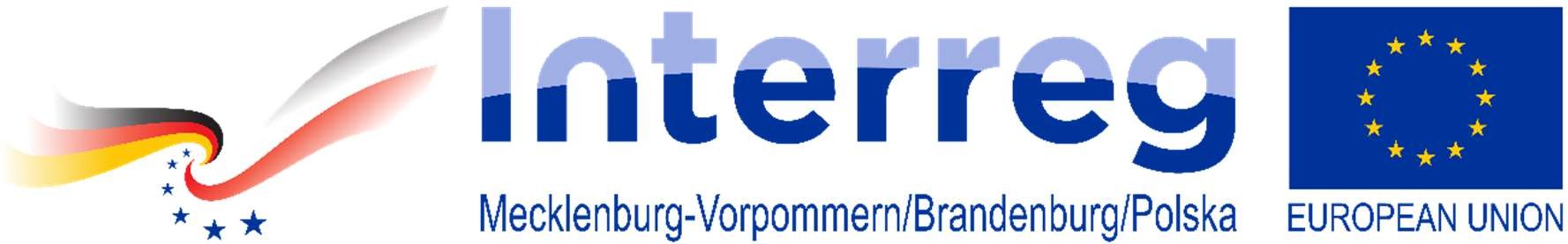 AZ.2710.10.2021.4.MSSzczecin, dn. 14.07.2022ZMIANA TREŚCI SPECYFIKACJI WARUNKÓW ZAMÓWIENIANazwa postępowania: ” Dostawa sprzętu wystawowego do stałej wystawy archeologicznej Świt Pomorza. Kolekcja starożytności pomorskich wraz z montażem”Zamawiający zgodnie z art.137 ust. 1 ustawy z 11 września 2019 r. – Prawo zamówień publicznych (Dz.U. z 2021 r. poz. 1129 ze zm., tj.) dokonuje zmian treści specyfikacji warunków zamówienia w następującym zakresie:Zamawiający  w Załączniku nr 10 Opis Przedmiotu Zamówienia na str. 14  Elementy szklane korpusów i półki wprowadził zmianę :Przed zmianą: mają  być wykonane ze szkła bezpiecznegoPo zmianie: mają być wykonane ze szkła bezpiecznego, odbarwionego (Optiwhite). Gabloty w zakresie korpusów szklanych mają być wykonane  ze szkła laminowanego (VSG), odbarwionego (Optiwhite), w klasie P4A.Zamawiający w Załączniku nr 10 Opis Przedmiotu Zamówienia na str. 14 Elementy szklane korpusów i półki wprowadził zmianę:Przed zmianą: Krawędzie szkła powinny być szlifowane. Po zmianie: Krawędzie szkła powinny być szlifowane i polerowane. Zamawiający w Załączniku nr 10 Opis Przedmiotu Zamówienia na str. 14 Zamknięcia witryn wprowadził zmianę :Przed zmianą : Zamknięcia witryn mają być wykonane w systemie klucza centralnego na zamki bezpieczne.Po zmianie : Zamknięcia witryn mają być wykonane w systemie klucza centralnego na zamki bezpieczne. Dopuszczalne jest zastosowanie zamków bezpiecznych, które nie mają certyfikatu potwierdzającego posiadanie jednej z klas odporności na włamanie.Zamawiający wprowadził zmianę w załączniku nr 10 Opis Przedmiotu Zamówienia na str. 14 System mocowania :Przed zmianą: System mocowania otwarcia witryny powinien uwzględniać możliwość wielokrotnego i bezpiecznego dla zabytków otwierania i zamykania. Po zmianie: System mocowania otwarcia witryny powinien uwzględniać możliwość wielokrotnego i bezpiecznego dla zabytków otwierania i zamykania. Witryny wysokie powinny być otwierane z użyciem niewidocznych zawiasów czy na zasadzie włożenia całej ściany gabloty bez zawiasów lub jeszcze inne rozwiązanie. W gablotach niskich otwieranie (unoszenie) kloszy powinno być wspomagane poprzez sprężyny gazoweZamawiający wprowadził zmiany w załączniku nr 10 do SWZ Opis Przedmiotu Zamówienia na str. 15 Oświetlenie wnętrza witrynPrzed zmianą: Źródła światła powinny być pozbawione pasma UV oraz charakteryzować się możliwie wysokim współczynnikiem oddawania barw.Po zmianie: Źródła światła powinny być pozbawione pasma UV oraz charakteryzować się możliwie wysokim współczynnikiem oddawania barw (CRI ≥85)UWAGA:W związku z tym, iż Zamawiający dokonał zmiany w SWZ oraz opisie przedmiotu zamówienia, termin składania ofert oraz termin związania ofertą zostaną zmienione. Zamawiający poinformuje o zmianie powyższych terminów poprzez zmianę treści ogłoszenia o zamówieniu oraz SWZPOZOSTAŁE ZAPISY POZOSTAJĄ BEZ ZMIAN…………………………………………